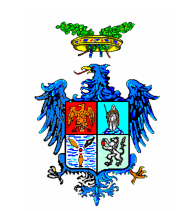 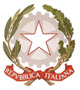 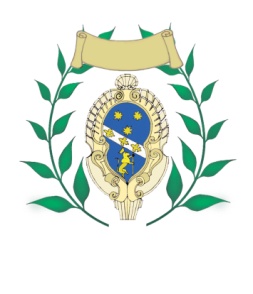 ISTITUTO MAGISTRALE STATALE REGINA MARGHERITALicei: Scienze Umane - Economico Sociale - Linguistico - Musicale e CoreuticoP.tta SS. Salvatore, n.1 - 90134 PALERMO - Cod. Fisc. 80019900820Tel. 091.334424 / 334043 - Fax 091.6512106 - Cod. Min. PAPM04000V  E-mail: papm04000v@istruzione.itPATTO FORMATIVO STUDENTE MODULO DI ADESIONE AI PERCORSI PCTOIl/la sottoscritto/a ................................................. nato/a………………….il…………….residente a………………….in via/piazza……………………………………………………….. frequentante la classe...sez..... in procinto di frequentare attività di Percorsi per le competenze trasversali e per l’orientamento (di seguito denominate PCTO) nel periodo dal ........................................... al ..........................................., presso la struttura ospitante .......................................................DICHIARA- di essere a conoscenza che le attività che andrà a svolgere, costituiscono parte integrante del percorso formativo. A tutela di tutti i soggetti coinvolti e partecipanti, il percorso si svolgerà interamente ed unicamente in modalità telematica a distanza. Ove le condizioni sanitarie dovessero consentire in futuro attività in presenza, queste saranno oggetto di una integrazione del presente Patto;- di essere a conoscenza che la partecipazione al PCTO non comporta alcun legame diretto tra il/la sottoscritto/a e la struttura ospitante in questione e che ogni rapporto con la struttura ospitante stessa cesserà al termine di questo periodo; - di essere a conoscenza delle norme comportamentali previste dal C.C.N.L., le norme antinfortunistiche e quelle in materia di privacy; - di essere stato informato dal Tutor formativo esterno in merito ai rischi aziendali in materia di sicurezza sul lavoro, di cui al d.lgs. 81/08 e successive modificazioni; - di essere consapevole che durante i periodi trascorsi nei PCTO è soggetto/a alle norme stabilite nel regolamento degli studenti dell’istituzione scolastica di appartenenza, nonché alle regole di comportamento, funzionali e organizzative della struttura ospitante; - di essere a conoscenza che, nel caso si dovessero verificare episodi di particolare gravità, in accordo con la struttura ospitante si procederà in qualsiasi momento alla sospensione dell’esperienza di PCTO; - di essere a conoscenza che nessun compenso o indennizzo di qualsiasi natura gli/le è dovuto in conseguenza della sua partecipazione al PCTO; - di essere a conoscenza che l’esperienza di PCTO non comporta impegno di assunzione presente o futuro da parte della struttura ospitante; SI IMPEGNA- a rispettare rigorosamente gli orari stabiliti dalla struttura ospitante per lo svolgimento delle attività di PCTO; - a seguire le indicazioni dei Tutor e fare riferimento ad essi per qualsiasi esigenza o evenienza; - a presentare idonea certificazione in caso di malattia; - a tenere un comportamento rispettoso nei riguardi di tutte le persone della struttura ospitante; - a completare in tutte le sue parti, l'apposito registro di presenza delle attività; - ad adottare per tutta la durata delle attività di alternanza le norme comportamentali previste dal C.C.N.L., ad osservare gli orari e i regolamenti interni dell'azienda, le norme antinfortunistiche, sulla sicurezza e quelle in materia di privacy. Data .................... 						Firma studente ……………………… II sottoscritto ....................... soggetto esercente la patria potestà dell'alunno/a……………….. dichiara di aver preso visione di quanto riportato nella presente nota e di autorizzare lo/la studente/ssa …………………………………………… a partecipare alle attività previste dal progetto. Firma ..................................